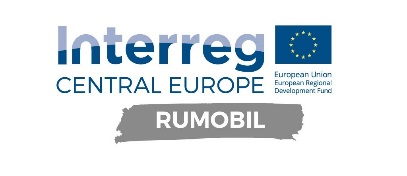 PROJEKT RUMOBILDATUM PRIJAVE: __ . __ . 2016. PRIJAVNICA ZA NAGRADNU IGRU''Osmisli elektroničku pozivnicu za posjet gradu Ozlju'' IME: _________________________________________________ PREZIME: _____________________________________________ MJESTO i DATUM ROĐENJA: ______________________________ ADRESA: ______________________________________________ 
_____________________________________________________MOB. TELEFON: ________________________________________E-MAIL: _______________________________________________ IZJAVA Popunjavanjem i slanjem ove elektronske prijavnice prijavljujem se na nagradni natječaj i potvrđujem:da su podaci koje sam naveo/la u prijavnici točnida sam upoznat/a s pravilima nagradnog natječaja da nisam član uže obitelji zaposlenika grada Ozlja  da sam suglasan/na da se moji osobni podaci koriste za potrebe nagradnog natječaja.